OFICIO MÚLTIPLE N.º 0220–2022– MINEDU/VMGI-DRELM-UGEL.02-AGEBREConvocatoria a los docentes del Área de Educación para el Trabajo del nivel Secundaria de la EBR de su jurisdicción sobre el proceso de inscripción al curso virtual referido, a desarrollarse del 10 al 26 de julio del año en curso, en el siguiente enlace:https://conectaempleo-formacion.fundaciontelefonica.com/es/web/pe-itinerarioformativo-docentes-de-ept-de-educacion-secundaria-drelm-ed-1AGEBRESMP, 08 de julio de 2022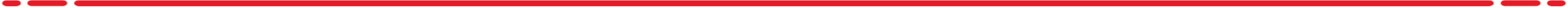 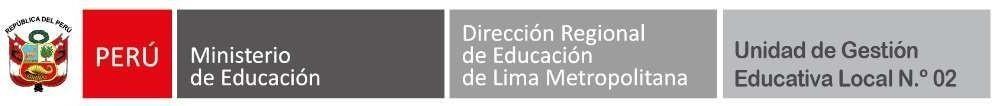 COMUNICADO